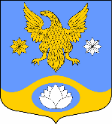 Р О С С И Й С К А Я    Ф Е Д Е Р А Ц И ЯЛЕНИНГРАДСКАЯ ОБЛАСТЬМУНИЦИПАЛЬНОЕ ОБРАЗОВАНИЕ КОЛТУШСКОЕ СЕЛЬСКОЕ ПОСЕЛЕНИЕВСЕВОЛОЖСКОГО МУНИЦИПАЛЬНОГО РАЙОНАЛЕНИНГРАДСКОЙ ОБЛАСТИСОВЕТ ДЕПУТАТОВР Е Ш Е Н И Е17 декабря 2021 года № 57                                                                  дер.КолтушиВ соответствии  со  статьей 14.1 Федерального закона от 02.03.2007 № 25-ФЗ «О муниципальной службе в Российской Федерации», Федеральным законом от 25.12.2008 № 273-ФЗ «О противодействии коррупции», Указом Президента Российской Федерации от 01.07.2010 № 821 «О комиссиях по соблюдению требований к служебному поведению федеральных государственных служащих и урегулированию конфликта интересов»,   статьей 7.1 Закона Ленинградской области от 11.03.2008 № 14-оз «О правовом регулировании муниципальной службы в Ленинградской области» совет депутатов принялРЕШЕНИЕ:1. Внести в решение совета депутатов муниципального образования Колтушское сельское поселение Всеволожского муниципального района Ленинградской области от 30.03.2016 № 11 «Об утверждении Положения о комиссии по соблюдению требований к служебному поведению муниципальных служащих, лиц, замещающих муниципальные должности, и урегулированию конфликта интересов в органах местного самоуправления муниципального образования Колтушское сельское поселение Всеволожского муниципального района Ленинградской области» (с изменениями) (далее – Решение) следующие изменения:1.1. Приложение № 2 к Решению изложить в новой редакции согласно Приложению, к настоящему решению.2. Настоящее решение вступает в силу после официального опубликования.3.  Опубликовать решение в газете «Колтушский вестник» и разместить на официальном сайте муниципального образования. 4. Контроль за исполнением решения возложить на постоянную комиссию по законности, законодательству и общественной безопасности.Глава муниципального образования	                                              Э.М. Чирко  УТВЕРЖДЕН                                                                               решением совета депутатовМО Колтушское СПот 17 декабря 2021 года № 57                                                                                     (Приложение)СОСТАВкомиссии по соблюдению требований к служебному поведениюмуниципальных служащих, лиц, замещающих муниципальные должности и урегулированию конфликта интересовО внесении изменений в решение совета депутатов МО Колтушское СП от 30.03.2016  №11 «Об утверждении Положения о комиссии по соблюдению требований к служебному поведению муниципальных служащих, лиц, замещающих муниципальные должности, и урегулированию конфликта интересов в органах местного самоуправления муниципального образования Колтушское сельское поселение Всеволожского муниципального района Ленинградской области» (с изменениями)Председатель комиссии:-   Заместитель главы администрации по жилищно-коммунальному хозяйству и безопасности Зыбин А.Ю.Заместитель председателя комиссии:                                    - Заместитель главы администрации по общим вопросам Крестьянинова О.А.Секретарь комиссии:  - специалист 1 категории - инспектор ОК Громова М.И.Члены Комиссии:- главный специалист - юрист администрации Цивилько Л.В.- заместитель председателя совета депутатов МО Колтушское СП Подулова Н.А.- депутат совета депутатов МО Колтушское СП Шарга О.Н.  - представители научных организаций и образовательных учреждений среднего, высшего и дополнительного профессионального образования,              деятельность которых связана с муниципальной   службой (по согласованию)